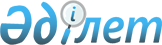 О назначении Мурзалина М. К. акимом Акмолинской областиУказ Президента Республики Казахстан от 14 марта 2017 года № 445
      Назначить Мурзалина Малика Кенесбаевича акимом Акмолинской области.
					© 2012. РГП на ПХВ «Институт законодательства и правовой информации Республики Казахстан» Министерства юстиции Республики Казахстан
				
      Президент
Республики Казахстан

Н. Назарбаев
